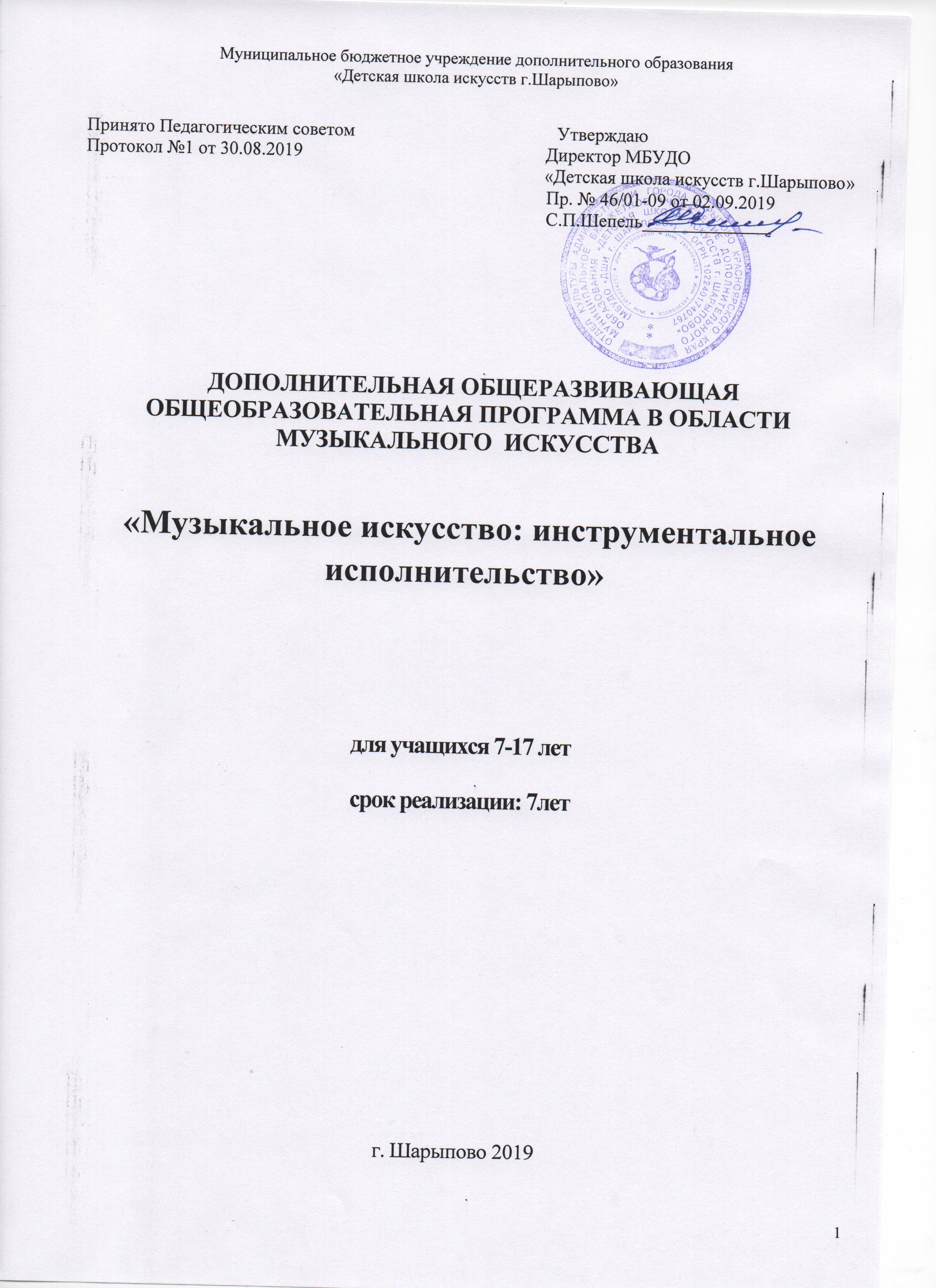 ПОЯСНИТЕЛЬНАЯ ЗАПИСКАОбразовательная программа «Музыкальное искусство: инструментальное исполнительство» реализуется в школе с 1966 года. По данному варианту программы обучаются учащиеся, поступившие в школу искусств до 2013 года. Программа  одобрена и рекомендована к реализации Педагогическим советом школы, утверждена приказом директора школы.Нормативной основой образовательного процесса являются учебные планы образовательной программы, разработанные на основе примерных учебных планов Министерства культуры РФ  2001 года (письмо от  22.03.2001 № 01-61/16-32) в редакции 2005 года.Срок реализации программы 7 лет. Возраст обучающихся по данной программе варьируется от 7 до 17 лет.Форма обучения - очная. Дополнительная образовательная программа включает следующую нормативную базу:учебные планы (4 варианта, которые предусматривают возможность обучения детей в зависимости от уровня освоения программы);федеральные примерные программы по предметам (31);рабочие (адаптированные и модифицированные) программы по предметам (51);экспериментальные программы по предметам (2);авторская программа (1);календарно-тематические планы;расписание занятий;годовой календарный учебный график.В основе организации образовательного процесса по ОП «Музыкальное искусство: инструментальное исполнительство» лежит деление учащихся на учебные группы (5-12 чел.), которые формируются по возрастному принципу (в группах дети только одного возраста), по классам (1 кл., 2 кл., и т.п.).Образовательная программа «Музыкальное искусство: инструментальное исполнительство» носит комплексный характер. Она предполагает многоступенчатое обучение (поэтапность) с набором разных предметов, объединенных едиными целями и задачами обучения. В ее основе лежат несколько базовых (инвариантных) предметов, находящихся во взаимодействии, в том числе предмет по выбору:Музыкальный инструмент (фортепиано, баян, аккордеон, домра, балалайка, скрипка, гитара, духовые инструменты);Сольфеджио;Музицирование;Слушание музыки;Музыкальная литература;Коллективное музицирование (хор, оркестр, ансамбль, камерный ансамбль, ансамбль ложкарей);Предмет по выбору (общий инструмент, аккомпанемент, эстрадный вокал, игра на электронных музыкальных инструментах, вокально-инструментальный ансамбль);Инвариантная часть программы направлена на изучение основ игры на различных музыкальных инструментах, овладение уровнем знаний, умений, навыков, необходимых в сольной исполнительской практике, игре в различных музыкальных ансамблях; введение учащихся в практику культурно-просветительской деятельности и профессионального исполнительства; самоопределение в творческой профессии, включает базовый комплекс учебных дисциплин, рекомендованных МК РФ. Вариативная часть создает оптимальные  условия для индивидуального личностного развития обучающегося с учетом его запросов и интересов (5 предметов по выбору).Учебный год в школе разделён на 4 учебных периода. После каждого периода организованы каникулы. В основе расчета количества учебных часов в неделю заложена учебная  единица - урок. Продолжительность урока определена Уставом школы и составляет 40 минут.Цели ОП «Музыкальное искусство: инструментальное исполнительство»:- достижение уровня развития личности,  достаточного для ее творчески-деятельной самореализации и самовыражения в сфере искусства;- достижение уровня образования, позволяющего выпускнику самостоятельно ориентироваться в ценностях мирового культурного пространства;- достаточно высокая степень овладения знаниями, умениями, навыками по выбранному виду искусства, необходимая для приобретения собственного опыта художественной деятельности.Важная специфика  организации образовательного процесса – его практико - ориентированная направленность. Практическая деятельность обучающихся  в ДШИ имеет следующие виды:1.Учебно- исполнительская деятельность, конечными целями которой  являются (требования к выпускнику):Овладение достаточно высоким уровнем знаний, умений, навыков, необходимых в сольной исполнительской практике, игре в различных ансамблях;Формирование умений  самостоятельно разучивать и художественно цельно  исполнять произведения различных жанров и стилей. Формирование навыков чтения с листа.Формирование навыков аккомпанирования, подбора по слуху и применения их в концертной практике.2.Учебно – теоретическая деятельность, конечными целями которой  являются (требования к выпускнику):Достижение необходимого уровня функциональной грамотности. Овладение навыками осознанного восприятия элементов  музыкального языка и музыкальной речи, навыками анализа нового музыкального произведения, знаниями основных направлений в музыкальном искусстве.Формирование умений использовать полученные знания в практической деятельности.3.Творческая (креативная)  деятельность, конечными целями которой  являются:Овладение навыками  сочинений и импровизации. Использование полученных навыков  в различных видах деятельности.3.Культурно – просветительская деятельность, конечными целями которой  являются:Формирование навыков исполнительской практики. Формирование навыков коллективной творческой деятельности, умения сочетать различные виды деятельности и применять их во внеклассных мероприятиях. Данные виды практической деятельности обучающихся в детской школе искусств могут быть основной как учебных занятий, так и внеклассных мероприятий.	Уровень подготовки выпускника определяется с учетом: вида искусства, уровня освоения образовательных программ, видов деятельности, результата обучения (степень овладения знаниями, умениями, навыками); степени личностного развития (сформированность познавательных интересов и потребностей, устойчивость мотивации к художественной деятельности).Учебный пландополнительной образовательной программы: «Музыкальное искусство: инструментальное исполнительство»(фортепиано, баян, аккордеон, струнные инструменты, духовые инструменты) Для учащихся, поступивших в школу в 9-10 лет   Срок освоения:   7  летУчебный план направлен на реализацию федерального компонента (инвариант, в сетке часов обозначен – «и»), также в сетку часов учебного плана включен школьный компонент, что позволяет использовать вариантный подход к обучению (вариативная часть – «в»). Учебный план ОП рассчитан на обучение детей, прошедших первую ступень подготовительного звена, а также и на детей 9-10  лет, поступивших в школу без подготовки.С целью дифференцированного подхода к обучению в учебный план включен предмет по выбору:общее фортепиано (народные инструменты, духовые инструменты, струнные инструменты), 2-7 классы;  аккомпанемент (фортепиано), 6-7 классы; С целью совершенствования концертно-просветительской и конкурсной деятельности учащихся в учебный план включены факультативы по специальности и теории музыки (сольфеджио, музыкальная литература, слушание музыки).Формы организации образовательной деятельности: урок, контрольный урок, зачет, академический концерт, экзамен, концерт-лекция.В основе расчета количества учебных часов в неделю заложена учебная единица - урок. Продолжительность урока определена Уставом школы и составляет 40 минут. Основной формой занятий по предмету «Коллективное музицирование» в I - VI классах для учащихся, осваивающих образовательную программу по фортепиано, являются занятия хором. Для учащихся, осваивающих программы по баяну, аккордеону, духовым инструментам, струнным инструментам основной формой коллективного музицирования в I - II классах являются занятия хором, в I-III классах – занятия в ансамбле ложкарей. В III-VII классах часы, отведенные на данный предмет, используются  на занятия оркестром, ансамблем и камерным оркестром (скрипка). Количественный состав групп по сольфеджио, слушанию музыки, музыкальной литературе в среднем составляет 5-12 человек, количественный состав групп по хору  - 12-15 человек, по оркестру – 6-15 человек, ансамблю – 3-6. Помимо занятий в оркестре, хоре в соответствии с учебным планом 1 раз в месяц проводятся 2 - часовые сводные занятия оркестра и отдельно младшего и старшего хоров.Помимо преподавательских часов, указанных в учебном плане, предусматриваются:преподавательские часы для проведения сводных занятий оркестра, хоров (по 2 часа в месяц)концертмейстерские часы для проведения занятий с хором, оркестром, камерным оркестром по группам в соответствии с учебным планом и для сводных репетиций с  хорами (по 2 часа в месяц)Учащиеся, освоившие 7-летнию ОП «Инструментальное исполнительство» (фортепиано, баян, аккордеон, струнные инструменты, духовые инструменты)  – получают свидетельство об окончании полного курса обучения. Сохраняя сложившиеся традиции по подготовке профессионально ориентированных учащихся к поступлению в средние специальные и высшие учебные заведения, учебные планы ОП  «Инструментальное исполнительство» предлагают дополнительный год обучения – 8 класс. Приём в  класс  ранней профессиональной ориентации осуществляется с учётом подготовленности учащихся.Учебный план ОП  «Инструментальное исполнительство» для VIII классов разработан на основе Примерных учебных планов, рекомендованных Федеральным агентством по культуре и кинематографии, Научным центром по художественному образованию в 2005 г.Учебный план ОП рассчитан на обучение детей, готовых к продолжению обучения после окончания школы. Формы организации образовательной деятельности: урок, контрольный урок, экзамен.Задачи пятой ступени: создание наиболее благоприятных условий для обучения способных детей. Цель – достижение уровня образованности учащегося, соответствующего допрофессиональной компетентности, т. е. уровня грамотности, достаточного для осознанного выбора профессии и успешного дальнейшего обучения. В программе развития школы с целью популяризации профессий социально-культурной сферы предусмотрены мероприятия в рамках реализации проекта «Допрофессиональная подготовка учащихся школы».3.Содержание изучаемого курсаМузыкальный инструмент (фортепиано, баян, аккордеон, домра, балалайка, скрипка, гитара, духовые инструменты);Сольфеджио;Музицирование;Слушание музыки;Музыкальная литература;Коллективное музицирование (хор, оркестр, ансамбль, камерный ансамбль);Предмет по выбору (общий инструмент, аккомпанемент).Музыкальный инструмент «Фортепиано»Срок освоения 7 лет (1-7 классы)             Методическая основа содержания образовательного процесса:            1.Рабочая программа «Музыкальный инструмент: фортепиано повышенного уровня образования» является модифицированной, разработана на основе примерной учебной программы «Музыкальный инструмент:   фортепиано»   для   детских   музыкальных   школ,   утвержденной   Министерством культуры СССР от 1988 г.Данная программа рассчитана на 7 лет обучения для учащихся поступающих в школу в 7-11 лет с развитыми музыкальными и творческими способностями.Цель программы: достижение уровня развития личности,  достаточного для ее творчески-деятельной самореализации и самовыражения в сфере искусства;достижение уровня образования, позволяющего выпускнику самостоятельно ориентироваться в ценностях мирового культурного пространства;достаточно высокая степень овладения знаниями, умениями, навыками по выбранному виду искусства, необходимая для приобретения собственного опыта художественной деятельности.Требования к уровню подготовки выпускника:Овладение достаточно высоким уровнем знаний, умений, навыков, необходимых в сольной исполнительской практике;Формирование умений  самостоятельно разучивать и художественно цельно  исполнять произведения различных жанров и стилей; Достижение необходимого уровня функциональной грамотности; Овладение навыками осознанного восприятия элементов  музыкального языка и музыкальной речи, навыками анализа нового музыкального произведения, знаниями основных направлений в музыкальном искусстве;Формирование навыков коллективной творческой деятельности, умения сочетать различные виды деятельности и применять их во внеклассных мероприятиях. Занятия по предмету "музыкальный инструмент" /фортепиано/ проводятся в соответствии с "Примерными учебными планами образовательных программ по видам музыкального искусства для детских музыкальных школ детских школ искусств", рекомендованными Министерством Культуры РФ от 2005г. в объеме:Инвариантный модуль1 -2 класс - два индивидуальных урока в неделю продолжительностью 1,5 часа3,4,5 класс - два индивидуальных урока в объеме 2 часа в неделю на ученика6,7 класс - два индивидуальных урока в объеме 3 часа в неделю на ученика        Успеваемость учащихся учитывается на экзаменах, академических концертах, контрольных уроках, зачетах, прослушиваниях. С 1 по 6 класс учащиеся выступают на академических концертах. 1 класс: две разнохарактерные пьесы (март)пьеса и полифония или этюд (май) Со 2  по 6 класс учащиеся сдают:полифонию и пьесу (декабрь)две разнохарактерные пьесы (март)крупную форму и пьесу (май).      Экзамены проводятся в соответствии с действующими учебными планами в выпускном классе (7кл.). На экзамен выносятся 4 произведения: полифония, крупная форма, пьеса и этюд. В течение учебного года  учащиеся выпускного класса выступают на прослушиваниях с исполнением (без оценки) произведений выпускной программы. Декабрь-полифония,пьеса;Март-крупная форма,этюд;Апрель-игра всей программы.      Технический зачет проводится с 4 по 6 классы два раза в год. На зачет выносится одна мажорная и одна минорная гамма со всеми изучаемыми в данном классе формулами.    При выведении итоговой (годовой) оценки учитываются текущие оценки в четверти, контрольные уроки, выступления на конкурсах, музыкальных гостиных и т.д. Участие учащегося в конкурсах приравнивается к выступлению на академическом концерте.     В программе даны примерные перечни различных по уровню трудности музыкальных произведений. Это дает возможность педагогу дифференцированно подходить к обучению учащихся, отличающихся по своим музыкальным способностям.В конце программы даны примерные выпускные экзаменационные программы. В   приложении   к   программе   напечатан   перечень   репертуарных   сборников   и   список методической литературы, где педагог может получить дополнительные сведения о формах и методах работы с учеником в классе фортепиано.«Музыкальный инструмент «Аккордеон» Срок освоения 7 летМетодическая основа содержания образовательного процесса:1	.Рабочая учебная программа «Музыкальный инструмент: аккордеон повышенного уровня образования» является модифицированной, разработана на основе примерной учебной программы «Музыкальный инструмент: аккордеон» для детских музыкальных школ, утвержденной Министерством культуры СССР от 28.05.87 г.Данная программа рассчитана на 7 лет обучения для учащихся поступающих в школу в 7-11 лет с развитыми музыкальными и творческими способностями.            Цель программы: достижение уровня развития личности,  достаточного для ее творчески-деятельной самореализации и самовыражения в сфере искусства;достижение уровня образования, позволяющего выпускнику самостоятельно ориентироваться в ценностях мирового культурного пространства;достаточно высокая степень овладения знаниями, умениями, навыками по выбранному виду искусства, необходимая для приобретения собственного опыта художественной деятельности.Не менее важна роль настоящей программы в привитии ученику понимание многообразия музыки, любви  к ней, прежде всего – к народной.     Практическое достижение данной цели возможно при решении следующих задач:Развить у учащихся музыкальное мышление, память;Сформировать умения самостоятельно разучивать и грамотно, выразительно исполнять на инструменте произведения из репертуара детской музыкальной школы:Сформировать навыки осознанного восприятия элементов  музыкального языка и музыкальной речи, навыки анализа нового музыкального произведения.         В течение всего периода обучения педагог должен уделять внимание вопросам постановки (посадке, положению инструмента и рук во время исполнения). Следует познакомить учащихся с историей инструмента, его строением и правилами ухода за ним.Требования к уровню подготовки выпускника:1.Овладение достаточно высоким уровнем знаний, умений, навыков, необходимых в сольной исполнительской практике;2.Формирование умений  самостоятельно разучивать и художественно цельно  исполнять произведения различных жанров и стилей; 3.Достижение необходимого уровня функциональной грамотности; 4.Овладение навыками осознанного восприятия элементов  музыкального языка и музыкальной речи, навыками анализа нового музыкального произведения, знаниями основных направлений в музыкальном искусстве;5.Формирование навыков коллективной творческой деятельности, умения сочетать различные виды деятельности и применять их во внеклассных мероприятиях. Занятия по предмету "музыкальный инструмент" /аккордеон/ проводятся в соответствии с "Примерными учебными планами образовательных программ по видам музыкального искусства для детских музыкальных школ детских школ искусств", рекомендованными Министерством Культуры РФ от 2005г. в объеме:инвариантный модуль:1.5 часа в неделю в 1-2 классах;2	часа в неделю в 3-5 классах;            3 часа в неделю в 6-7 Успеваемость учащихся игры на аккордеоне учитывается на экзаменах, академических концертах, конкурсах, контрольных уроках, технических зачетах. Экзамены проводятся в соответствии с действующими учебными планами в выпускном классе (7кл.). На экзамен выносятся 4 произведения различных по жанру и форме. В течение года учащиеся экзаменационных классов выступают не менее 3 раз на прослушиваниях (без оценки), обыгрывая произведения выпускной программы.             Академические концерты проводятся систематически 3 раза в год: в конце второй четверти - в декабре, в конце третьей четверти – марте и в конце четвертой четверти – в мае. Учащиеся первого класса играют 2 раза на академическом концерте: в марте и мае. На академический концерт выносится 2 произведения различных по жанру и форме.	Технические зачеты проводятся 1 раз в год по мере подготовки учеником технического материала, начиная с четвертого класса. Учащиеся 2 класса сдают технический зачет во втором полугодии. На зачет выносится 1-2 гаммы из всех пройденных, этюд.           На контрольных уроках учащиеся оцениваются словесной характеристикой; при этом кратко отмечаются достигнутые учеником успехи и имеющиеся недостатки.           Участие учащегося в отборочных прослушиваниях и конкурсах приравнивается к выступлению на академическом концерте. При выведении итоговой оценки учитывается следующее:оценка годовой работы ученика,оценка ученика за выступление на академическом концерте или экзамене, а также результаты контрольных уроков, другие выступления ученика.Музыкальный инструмент «Баян»Срок освоения 7 летМетодическая основа содержания образовательного процесса:1.Рабочая учебная программа «Баян повышенного уровня обучения» является модифицированной, разработана на основе примерной учебной программы «Баян» для детских музыкальных школ, МК СССР, 1990.Данная программа рассчитана на 7 лет обучения для учащихся поступающих в школу в 7-8 лет с развитыми музыкальными и творческими способностями.      Цель программы: достижение уровня развития личности,  достаточного для ее творчески-деятельной самореализации и самовыражения в сфере искусства;достижение уровня образования, позволяющего выпускнику самостоятельно ориентироваться в ценностях мирового культурного пространства;достаточно высокая степень овладения знаниями, умениями, навыками по выбранному виду искусства, необходимая для приобретения собственного опыта художественной деятельности.Не менее важна роль настоящей программы в привитии ученику понимание многообразия музыки, любви  к ней, прежде всего – к народной.     Практическое достижение данной цели возможно при решении следующих задач:Развить у учащихся музыкальное мышление, память;Сформировать умения самостоятельно разучивать и грамотно, выразительно исполнять на инструменте произведения из репертуара детской музыкальной школы:Сформировать навыки осознанного восприятия элементов  музыкального языка и музыкальной речи, навыки анализа нового музыкального произведения.         В течение всего периода обучения педагог должен уделять внимание вопросам постановки (посадке, положению инструмента и рук во время исполнения). Следует познакомить учащихся с историей инструмента, его строением и правилами ухода за ним.Требования к уровню подготовки выпускника:1.Овладение достаточно высоким уровнем знаний, умений, навыков, необходимых в сольной исполнительской практике;2.Формирование умений  самостоятельно разучивать и художественно цельно  исполнять произведения различных жанров и стилей; 3.Достижение необходимого уровня функциональной грамотности; 4.Овладение навыками осознанного восприятия элементов  музыкального языка и музыкальной речи, навыками анализа нового музыкального произведения, знаниями основных направлений в музыкальном искусстве;5.Формирование навыков коллективной творческой деятельности, умения сочетать различные виды деятельности и применять их во внеклассных мероприятиях.      Занятия по предмету "музыкальный инструмент" /баян/ проводятся в соответствии с Примерными учебными планами образовательных программ по видам музыкального искусства для детских музыкальных школ детских школ искусств, рекомендованными Министерством Культуры РФ от 2005г. в объеме:инвариантный модуль:1.5 часа в неделю в 1-2 классах;2	часа в неделю в 3-5 классах;            3 часа в неделю в 6-7 классах.Успеваемость учащихся игры на баяне учитывается на экзаменах, академических концертах, конкурсах, контрольных уроках, технических зачетах. Экзамены проводятся в соответствии с действующими учебными планами в выпускном классе (7кл.). На экзамен выносятся 4 произведения различных по жанру и форме. В течение года учащиеся экзаменационных классов выступают не менее 3 раз на прослушиваниях (без оценки), обыгрывая произведения выпускной программы.             Академические концерты проводятся систематически 3 раза в год: в конце второй четверти - в декабре, в конце третьей четверти – марте и в конце четвертой четверти – в мае. Учащиеся первого класса играют 2 раза на академическом концерте: в марте и мае. На академический концерт выносится 2 произведения различных по жанру и форме.	Технические зачеты проводятся 1 раз в год по мере подготовки учеником технического материала, начиная с четвертого класса. Учащиеся 2 класса сдают технический зачет во втором полугодии. На зачет выносится 1-2 гаммы из всех пройденных, этюд.           На контрольных уроках учащиеся оцениваются словесной характеристикой; при этом кратко отмечаются достигнутые учеником успехи и имеющиеся недостатки.           Участие учащегося в отборочных прослушиваниях и конкурсах приравнивается к выступлению на академическом концерте. При выведении итоговой оценки учитывается следующее:оценка годовой работы ученика,оценка ученика за выступление на академическом концерте или экзамене, а также результаты контрольных уроков, другие выступления ученика.Музыкальный инструмент «Балалайка» Срок освоения 7 летМетодическая основа содержания образовательного процесса:1. Рабочая учебная программа «Музыкальный инструмент (балалайка) повышенного уровня образования» является модифицированной, разработана на основе примерной учебной программы «Музыкальный   инструмент»   (балалайка)   для   детских   музыкальных   школ   и   музыкальных отделений школ искусств, утвержденной Министерством культуры СССР от  1988г. Данная программа рассчитана на 7 лет обучения для учащихся поступающих в школу в 7-9 лет с развитыми музыкальными и творческими способностями.            Цель детской школы искусств - дать ученикам общее музыкальное и специальное образование, а лучшим из них предоставить возможность получения профессиональных навыков для продолжения  музыкального образования в среднем учебном заведении: музыкальном училище, училище искусств, музыкальном колледже.             Цель программы: достижение уровня развития личности,  достаточного для ее творчески-деятельной самореализации и самовыражения в сфере искусства;достижение уровня образования, позволяющего выпускнику самостоятельно ориентироваться в ценностях мирового культурного пространства;достаточно высокая степень овладения знаниями, умениями, навыками по выбранному виду искусства, необходимая для приобретения собственного опыта художественной деятельности.Не менее важна роль настоящей программы в привитии ученику понимание многообразия музыки, любви  к ней, прежде всего – к народной.     Практическое достижение данной цели возможно при решении следующих задач:Развить у учащихся музыкальное мышление, память;Сформировать умения самостоятельно разучивать и грамотно, выразительно исполнять на инструменте произведения из репертуара детской музыкальной школы:Сформировать навыки осознанного восприятия элементов  музыкального языка и музыкальной речи, навыки анализа нового музыкального произведения.         В течение всего периода обучения педагог должен уделять внимание вопросам постановки (посадке, положению инструмента и рук во время исполнения). Следует познакомить учащихся с историей инструмента, его строением и правилами ухода за ним.Требования к уровню подготовки выпускника:1.Овладение достаточно высоким уровнем знаний, умений, навыков, необходимых в сольной исполнительской практике;2.Формирование умений  самостоятельно разучивать и художественно цельно  исполнять произведения различных жанров и стилей; 3.Достижение необходимого уровня функциональной грамотности; 4.Овладение навыками осознанного восприятия элементов  музыкального языка и музыкальной речи, навыками анализа нового музыкального произведения, знаниями основных направлений в музыкальном искусстве;5.Формирование навыков коллективной творческой деятельности, умения сочетать различные виды деятельности и применять их во внеклассных мероприятиях.          Занятия по предмету «Музыкальный инструмент» (балалайка) проводятся в соответствии с Примерными учебными планами образовательных программ по видам музыкального искусства для детских музыкальных школ, рекомендованными Министерством Культуры Российской Федерации от 2005 г. в объеме:        С 1-го по 2 классы  – 1,5 часа         С 3-го по 5 классы  – 2 часа         С 6-го по 7 классы  – 3 часа         Основной формой работы является индивидуальный урок преподавателя с учеником. Предполагается дифференцированный подход к ученикам, с учетом индивидуальных особенностей учащихся, различных по возрасту, музыкальным данным, уровню подготовки и т.д.	Успеваемость учащихся в игре на инструменте учитывается по итогам экзамена, контрольных уроках, академических концертах, конкурсах, а также определяется по выступлениям в отчетных концертах перед родителями.	Технические зачеты проводятся по мере подготовки учеником технического материала во время урока начиная со второго класса. Учащиеся 2 класса сдают технический зачет во втором полугодии. На зачет выносится 1-2 гаммы из всех пройденных, этюд.           Академические концерты проводятся 3 раза в год: в декабре, марте, мае. Учащиеся первого класса играют 2 раза на академическом концерте: в марте и мае. На академический концерт выносится 2 произведения различных по жанру и форме. Экзамены проводятся в соответствии с действующими учебными планами в выпускном классе (7кл.) – в мае месяце. На экзамен выносятся 4 произведения различные по жанру и форме. В течение учебного года учащиеся 7 класса выступают на прослушиваниях (без оценки) с исполнением произведений выпускной программы: I прослушивание в декабре – 2 произведения; II прослушивание в марте – 3 произведения, III прослушивание в апреле– исполнение всей программы.           Участие учащегося в отборочных прослушиваниях и конкурсах приравнивается к выступлению на академическом концерте. При выведении итоговой (переводной) оценки учитывается следующее:Оценка годовой работы ученика, выведенная на основе его продвиженияОценка ученика за выступление на академических концертах и технических зачетахДругие выступления ученика в течение учебного годаМузыкальный инструмент «Скрипка» Срок освоения 7 летМетодическая основа содержания образовательного процесса:1.	Рабочая учебная программа повышенного уровня «Скрипка» является модифицированной,
разработана на основе примерной учебной программы Скрипка, альт, виолончель, МК РФ, 2002.Данная программа по предмету «Музыкальный инструмент» (скрипка) составленная для детей, решивших изучить музыкальный инструмент скрипку, как в целях общего развития, так и для готовящихся продолжить свое обучение после окончания школы искусств в специальных музыкальных учебных заведениях.Цель данной программы: овладение знаниями, умениями и навыками, необходимыми в сольной исполнительской практике.Задачами обучения детей в классе скрипки являются:развитие природных способностей детей;развитие музыкальных способностей: памяти, слуха, мышления и др.формирование навыков игры на инструменте;развитие основы общей техники учащегося как важного этапа в освоении технологической базой исполнительства.формирование навыков музицирования на инструменте;формирование навыков осознанного восприятия элементов  музыкального языка и музыкальной речи, навыков анализа музыкального произведения.  воспитание устойчивого интереса к занятиям музыкой и умения ориентироваться в музыкальных стилях.           По окончанию  школы ученик должен уметь:самостоятельно разучивать и художественно-цельно исполнять на скрипке произведения из репертуара ДШИ.использовать полученные знания в практической деятельности.анализировать как отдельные элементы музыкальной речи, так и небольшие музыкальные произведения.Большое значение для музыкального развития учащегося имеет работа с концертмейстером. Исполнение учеником произведений с аккомпанементом обогащает музыкальные представления учащегося, помогая лучше понять содержание, стиль, форму произведения, укрепляя и совершенствуя интонацию и чувство ритма, заставляя добиваться согласованного ансамблевого звучания.Продвижение учащегося во многом зависит также от правильной организации самостоятельных домашних занятий. Очень важно научить учащихся рационально использовать время, отведенное для работы дома.            Занятия по предмету «Музыкальный инструмент» (скрипка) проводятся в соответствии с примерными учебными планами, рекомендованными Министерством культуры Российской Федерации в 2005г.С 1-го по 2 классы  – 1,5 часа на ученикаС 3-го по 5 классы  – 2 часа С 6-го по 7 классы  – 3 часа Основной формой работы является индивидуальный урок преподавателя с учеником. Предполагается дифференцированный подход к ученикам, с учетом индивидуальных особенностей учащихся, различных по возрасту, музыкальным данным, уровню подготовки и т.д.          Текущий контроль успеваемости направлен на поддержание учебной дисциплины,   выявление   отношения   учащегося   к   изучаемому   предмету (музыкальный инструмент), организацию регулярных домашних занятий, повышение уровня текущего учебного материала, повышение уровня усвоения текущего учебного материала. Он имеет воспитательные цели и учитывает индивидуальные психологические и физические особенности учащегося. Текущий контроль осуществляется регулярно - каждый 2-3 урок. На основании результатов текущего контроля выводятся четвертные, полугодовые и годовые оценки.Промежуточная аттестация определяет уровень развития учащегося. Ее формами являются зачеты, академические концерты, контрольные прослушивания, переводные зачеты.Итоговая аттестация (экзамены) проводятся в соответствии с учебными планами в выпускном (7) классе. На выпускных экзаменах исполняются четыре произведения, различные по жанру и форме:крупная форма,три разнохарактерные пьесы.         В течение учебного года учащиеся экзаменационных классов выступают на прослушиваниях с исполнением (без оценки) произведений выпускной программы:I прослушивание в декабре –два произведения,II прослушивание в марте –три произведения, III прослушивание в апреле– исполнение всей программы.              В остальных классах учащиеся выступают на академических концертах. Педагог должен подготовить с учеником 2 произведений, отличающихся по жанру и форме. Академические концерты проводятся 3 раза в год: в декабре, марте, мае. Учащиеся первого класса играют 2 раза на академическом концерте: в марте и мае.             Проверка технической подготовки учащихся проводится раз в год по мере подготовки учеником технического материала, начиная со второго класса. Учащийся показывает 1-2 гаммы из всех пройденных и исполняет этюд по памяти.             Участие учащегося в отборочных прослушиваниях и конкурсах приравнивается к выступлению на академическом концерте. При выведении итоговой (переводной) оценки учитывается следующее:Оценка годовой работы ученика, выведенная на основе его продвиженияОценка ученика за выступление на академических концертах и технических зачетахДругие выступления ученика в течение учебного годаМузыкальный инструмент «Деревянные духовые инструменты»Срок освоения 7 лет          Методическая основа содержания образовательного процесса:1.Рабочая учебная программа повышенного уровня «Деревянные духовые инструменты» является модифицированной, разработана на основе примерной учебной программы Деревянные духовые инструменты МК СССР, 1988 г.      Данная программа рассчитана на 7 лет обучения для учащихся поступающих в школу в 7-9 лет с развитыми музыкальными и творческими способностями.            Цель программы: достижение уровня развития личности,  достаточного для ее творчески-деятельной самореализации и самовыражения в сфере искусства;достижение уровня образования, позволяющего выпускнику самостоятельно ориентироваться в ценностях мирового культурного пространства;достаточно высокая степень овладения знаниями, умениями, навыками по выбранному виду искусства, необходимая для приобретения собственного опыта художественной деятельности.      Практическое достижение данной цели возможно при решении следующих задач:Развить у учащихся музыкальное мышление, память;Сформировать умения самостоятельно разучивать и грамотно, выразительно исполнять на инструменте произведения из репертуара детской музыкальной школы:Сформировать навыки осознанного восприятия элементов  музыкального языка и музыкальной речи, навыки анализа нового музыкального произведения.  Обучение учащихся игре на деревянных духовых инструментах требует от учащихся, помимо музыкальных способностей, также хорошего здоровья и физической подготовки. При игре на духовых инструментах активно работают легкие, губной аппарат, напрягаются определенные мышцы тела. Важно, чтобы пальцы, губы, зубы отвечали установленным требованиям для обучающихся на духовых инструментах. Правильная  постановка губного аппарата и исполнительского дыхания являют одним из необходимых условий успешного обучения.Постоянное внимание следует уделять также точной интонации – важнейшему средству музыкальной выразительности. Для выработки точной интонации необходимо постоянно развивать музыкальный слух ученика, а также чувство самоконтроля.Репертуар необходимо формировать, принимая во внимание необходимость знакомства учащихся с различными эпохами, стилями и жанрами. Программа каждому ребенку должна подбираться интересная, яркая, рассчитанная на его индивидуальные анатомические возможности и музыкальные данные.           По окончанию  школы ученик должен уметь:самостоятельно разучивать и художественно-цельно исполнять на домре произведения из репертуара ДШИ.использовать полученные знания в практической деятельности.анализировать как отдельные элементы музыкальной речи, так и небольшие музыкальные произведения.           Занятия по предмету «Музыкальный инструмент» (деревянные духовые инструменты)  проводятся в соответствии с примерными учебными планами, рекомендованными Министерством культуры Российской Федерации в 2005г., в объеме С 1-го по 2 классы  – 1,5 часа С 3-го по 5 классы  – 2 часа С 6-го по 7 классы  – 3 часа         Основной формой работы является индивидуальный урок преподавателя с учеником. Предполагается дифференцированный подход к ученикам, с учетом индивидуальных особенностей учащихся, различных по возрасту, музыкальным данным, уровню подготовки и т.д.          Важным элементом учебного процесса в школе искусств является, систематический контроль успеваемости учащихся. Форма контроля:A)	Контрольный урок завершает каждую четверть, служит для выявления уровня знаний с применением оценок.Б) Технические зачеты согласно программе проводятся один раз во 2- ом полугодии. Учащийся показывает 1-2 гаммы из всех пройденных и исполняет этюд по памяти.B)	Академический концерт проводится 3 раза в год (декабрь, март, май). Ученик исполняет 2 произведения различных по жанру и форме.Г) Контрольные прослушивания выпускников не требуют публичного выступления и концертной готовности и происходят в классе, но при комиссии:конец декабря – два произведениямарт – три произведенияначало апреля – вся программа. Последнее прослушивание дает возможность выявить готовность к выпускному экзамену.Е) Текущий контроль направлен на поддержание дисциплины, на организацию домашних занятий, повышение уровня освоения текущего материала. На основании результатов текущего контроля выводятся четвертные, полугодовые, годовые оценки.Ж) Итоговая аттестация (экзамен) проводится в выпускном классе (7 кл.). На экзамене учащийся должен исполнить: один этюд и три пьесы различного характера или одно произведение крупной формы и одну пьесу.Оценка экзамена является одной из составляющих итоговой оценки в свидетельстве об окончании школы.         Участие учащегося в отборочных прослушиваниях и конкурсах приравнивается к выступлению на академическом концерте. При выведении итоговой (переводной) оценки учитывается следующее:Оценка годовой работы ученика, выведенная на основе его продвиженияОценка ученика за выступление на академических концертах и технических зачетахДругие выступления ученика в течение учебного годаМузыкальный инструмент «Гитара» Срок освоения 7 летМетодическая основа содержания образовательного процесса:1.Рабочая учебная программа повышенного уровня «Гитара шестиструнная» является модифицированной, разработана на основе примерной учебной программы Гитара шестиструнная, МК РФ,2002 г.Данная программы рассчитаны на 7 лет обучения в детской школе искусств для детей 7-9 лет.Цель программы: достижение уровня развития личности,  достаточного для ее творчески-деятельной самореализации и самовыражения в сфере искусства;достижение уровня образования, позволяющего выпускнику самостоятельно ориентироваться в ценностях мирового культурного пространства;достаточно высокая степень овладения знаниями, умениями, навыками по выбранному виду искусства, необходимая для приобретения собственного опыта художественной деятельности.      Практическое достижение данной цели возможно при решении следующих задач:Развить у учащихся музыкальное мышление, память;Сформировать умения самостоятельно разучивать и грамотно, выразительно исполнять на инструменте произведения из репертуара детской музыкальной школы:Сформировать навыки осознанного восприятия элементов  музыкального языка и музыкальной речи, навыки анализа нового музыкального произведения.               На протяжении всех лет обучения должна проводиться планомерная и систематическая работа над важнейшими разделами музыкально-технического развития учащегося. Основными предпосылками для этого является воспитание у него свободной и естественной посадки, правильной постановки рук, качественного звукоизвлечения.        Педагог должен привить ученику навыки использования грамотной, осмысленной аппликатуры, наиболее полно раскрывающей художественное содержание произведения.           По окончанию  школы ученик должен уметь:самостоятельно разучивать и художественно-цельно исполнять на гитаре произведения из репертуара ДШИ.использовать полученные знания в практической деятельности.анализировать как отдельные элементы музыкальной речи, так и небольшие музыкальные произведением.Занятия по предмету проводятся в объеме:инвариантный модуль:1.5 часа в неделю в 1-2 классах;2 часа в неделю в 3-5 классах; 3 часа в неделю в 6-7 Основной формой работы в классе гитары является урок, проводимый как индивидуальное занятие педагога с учеником. Основными предпосылками для этого является воспитание у него свободной и естественной посадки, правильной постановки рук, качественного звукоизвлечения. Педагог должен привить ученику навыки использования грамотной, осмысленной аппликатуры, наиболее полно раскрывающей художественное содержание произведения.         Успеваемость учащихся в игре на инструменте учитывается по итогам экзамена, контрольных уроках, академических концертах, конкурсах, а также определяется по выступлениям в отчетных концертах перед родителями.	Технические зачеты проводятся по мере подготовки учеником технического материала во время урока начиная со второго класса. Учащиеся 2 класса сдают технический зачет во втором полугодии.           Академические концерты проводятся 3 раза в год: в декабре, марте, мае. На академический концерт выносится 2 произведения различных по жанру и форме. Учащиеся первого класса играют 2 раза на академическом концерте: в марте и мае. Экзамены проводятся в соответствии с действующими учебными планами в выпускном классе (5кл.) – в мае месяце. Программа выпускного экзамена может быть произвольной, состоит из произведений различных жанров и форм.крупная форма или полифоническое произведение,виртуозная пьеса (или этюд),обработка народной мелодии,пьеса современного автора В течение учебного года учащиеся 5 класса выступают на прослушиваниях (без оценки) с исполнением произведений выпускной программы: I прослушивание в декабре; II прослушивание в марте, III прослушивание в апреле– исполнение всей программы.           Участие учащегося в отборочных прослушиваниях и конкурсах приравнивается к выступлению на академическом концерте. При выведении итоговой (переводной) оценки учитывается следующее:Оценка годовой работы ученика, выведенная на основе его продвиженияОценка ученика за выступление на академических концертах и технических зачетахДругие выступления ученика в течение учебного годаМузыкальный инструмент «Домра» Срок освоения 7 летМетодическая основа содержания образовательного процесса:1. Рабочая учебная программа повышенного уровня «Домра трехструнная» является модифицированной, разработана на основе примерной учебной программы «Домра трехструнная» МК РФ, 2003 г.Данная программа рассчитана на 7 лет обучения в детской школе искусств  для детей 7-9 лет.      Цель программы: достижение уровня развития личности,  достаточного для ее творчески-деятельной самореализации и самовыражения в сфере искусства;достижение уровня образования, позволяющего выпускнику самостоятельно ориентироваться в ценностях мирового культурного пространства;достаточно высокая степень овладения знаниями, умениями, навыками по выбранному виду искусства, необходимая для приобретения собственного опыта художественной деятельности.      Практическое достижение данной цели возможно при решении следующих задач:Развить у учащихся музыкальное мышление, память;Сформировать умения самостоятельно разучивать и грамотно, выразительно исполнять на инструменте произведения из репертуара детской музыкальной школы:Сформировать навыки осознанного восприятия элементов  музыкального языка и музыкальной речи, навыки анализа нового музыкального произведения.  Педагогу необходимо постоянно развивать: беглость левой руки, отправные элементы игры правой руки (кистью, предплечьем, комбинированная), координацию рук, навыки игры медиатором (ровность в ударе, верно распределять положение медиатора на грифе), анализируя тембровое звучания инструмента, навыки точного настраивания инструмента, грамотно подбирать качественный медиатор, соответственно исполняемому произведению.Большое внимание нужно уделять техническому развитию учащихся с первого года обучения: гаммы однооктавные в 1, 2, 3, позициях, со сменой струн, на одной струне. Не менее важна игра гамм ритмическими группировками (3,4,5,6,8 на звук), далее по гамме, работа над овладением штрихов, красочных приемов, технически насыщенных фрагментов.Работа над этюдами должна быть регулярной и строго индивидуальной, ведь каждый этюд - это новая ступень в достижении мастерства на домре.На первом этапе обучения (1-й класс) желательно больше давать программной музыки, где уже само название пьесы несет в себе смысловое зерно и образ. Русская народная инструментальная музыка, благодаря простоте восприятия, содержательности, доходчивости, песенной основе, помогает развивать музыкальность и особенно ощущение мелодии и чистого интонирования во время исполнения произведений. Репертуар необходимо формировать, принимая во внимание необходимость знакомства учащихся с различными эпохами, стилями и жанрами. Программа каждому ребенку должна подбираться интересная, яркая, рассчитанная на его индивидуальные анатомические возможности и музыкальные данные.           По окончанию  школы ученик должен уметь:самостоятельно разучивать и художественно-цельно исполнять на домре произведения из репертуара ДШИ.использовать полученные знания в практической деятельности.анализировать как отдельные элементы музыкальной речи, так и небольшие музыкальные произведения.           Занятия по предмету «Музыкальный инструмент» (домра) проводятся в соответствии с примерными учебными планами, рекомендованными Министерством культуры Российской Федерации в 2005г., в объеме: инвариантный модуль:1.5 часа в неделю в 1-2 классах;2 часа в неделю в 3-5 классах; 3 часа в неделю в 6-7 классахОсновной формой работы в классе домры является урок, проводимый как индивидуальное занятие педагога с ученикомОсновными предпосылками для этого является воспитание у него свободной и естественной посадки, правильной постановки рук, качественного звукоизвлечения.Педагог должен привить ученику навыки использования грамотной, осмысленной аппликатуры, наиболее полно раскрывающей художественное содержание произведения.Успеваемость учащихся в игре на инструменте учитывается на экзаменах, академических концертах, контрольных уроках, а также на открытых концертах и конкурсах.Сольфеджио Срок освоения 7 летМетодическая основа содержания образовательного процесса1. Рабочая учебная модифицированная программа «Сольфеджио», составленная на основе программы сольфеджио Т.А. Калужской (1984г. г. Москва), повышенного уровня обучения. Занятия по предмету проводятся в объеме:инвариантный модуль:1.5 часа в неделю в 1-5 классах2 часа в неделю в 6-7 классахУрок проводится в форме групповых занятий, продолжительностью 40 мин.        Основной целью данной программы является раскрытие музыкальных и творческих задатков учащегося. За время обучения в музыкальной школе учащиеся должны приобрести целый ряд практических навыков: уметь правильно и интонационно точно петь выученную или незнакомую мелодию, один из голосов несложного двухголосного произведения; записывать по слуху несложную мелодию;подбирать на инструменте мелодию и аккомпанемент к ней; анализировать на слух, а также по нотному тексту несложные музыкальные произведения или отрывки.уметь применять теоретические знания, получаемые на уроках сольфеджио, к практическим урокам специальности. Одна из главных задач педагога по сольфеджио — в условиях групповых занятий найти индивидуальный подход к каждому учащемуся и максимально развить его музыкальные способности. Одновременно, в процессе занятий, особенно в старших классах, педагог должен дифференцировать учащихся, т. е. выделить из них наиболее способных и подготовить их для дальнейшего профессионального обучения.        Программа курса сольфеджио включает следующие разделы: Вокально-интонационные навыкиСольфеджирование и пение с листаВоспитание чувства метроритмаВоспитание музыкального восприятия (анализ на слух)Музыкальный диктантВоспитание творческих навыковТеоретические сведения.Требование к уровню подготовки выпускника:Достижение уровня  музыкальной грамотности, необходимого для расширения общего музыкального кругозора и формирование хорошего вкуса.Овладение навыками восприятия элементов музыкального языка и музыкальной речи, навыками анализа нотного текста, знаниями основных музыкальных терминов и понятий.Формирование умений использовать полученные знания в практической деятельности.В конце каждого месяца проводить проверочные и контрольные уроки, как в устной, так и письменной форме. Непременным и обязательным условием является наличие сменных рабочих тетрадей, чтоб преподаватель мог четко видеть картину степени усвоения группой детей проходимого ими материала.          Экзамен должен проводиться в конце 7-го года обучения в соответствии с утвержденным планом. Экзамен состоит из письменной работы (диктанта) и устного индивидуального опроса.Слушание музыкиСрок освоения 1 (3) года 1-3 классы на базе 7 летнего обучения, Методической основой содержания образовательного процесса является программа «Слушание музыки», составленная на основе программы Н. А Царёвой «Уроки госпожи мелодии» (Москва, 2001 г.). Цель данной программы - превратить процесс познания на уроке в процесс совместного творчества, раскрытия эмоционального, духовного мира ребёнка с помощью музыки. Задача данного этапа обучения - изучение элементов музыкальной ткани. Предмет «Слушание музыки» ориентирован в большей степени на музыкальное и интеллектуальное развитие детей, чем на заучивание ими определённых понятий и терминов.Занятия по предмету «Слушание музыки» проводятся в соответствии с «Примерными учебными планами образовательных программ по видам музыкального искусства для детских музыкальных школ», рекомендованными Министерством Культуры Российской Федерации от 2005 г., в объеме 1 часа в неделю. Изучение предмета рассчитано на 1год и 3 года (1класс на базе 5-летнего обучения и 1-3 классы на базе 7-летнего обучения) в зависимости от срока  обучения программы.Преобладающая форма работы - это уроки-беседы. Уроки могут иметь разный облик, в зависимости от содержания: урок-воспоминание, урок-сказка, урок-исследование, урок-настроение, комплексный урок.Урок проводится в форме групповых занятий, продолжительностью 40 мин.Учет успеваемости и посещаемости учащихся ведётся по классному журналу преподавателем на основе текущих занятий. Объектами повседневного контроля должны явиться учебная работа в классе, уровень знаний и умений, а также динамика развития, общие успехи. Чтобы проверить степень освоения материала без лишнего нажима и назидания, в программе даётся ряд творческих заданий. Они помогут выявить знания, умения и навыки учеников, а также станут не только критерием оценки, сколько любимой формой работы на уроке.Четвертные отметки выводятся по результатам текущего опроса и обобщающей проверки на контрольном уроке и должны объективно отражать степень усвоения учебного материала. Итоговая отметка складывается на основе годовых за 3 года обучения и идет в свидетельство об окончании школы искусств.«Музыкальная литература» Срок освоения 4 года(4-7 классы 7-летний срок обучения;Методическая основа содержания образовательного процесса:1.Авторская программа «Музыкальная литература». Автор программы Вилинская Т.В, преподаватель теории музыки. Программа прошла апробацию в течение 10 лет. В 2007 году прошла процедуру внешнего рецензирования, на основании которой программа по музыкальной литературе Т.В.Вилинской рекомендована к реализации в ДШИ. Целевые установки программ:формирование устойчивого музыкального мышления и памяти учащихся,формирование умения сознательно и эмоционально слушать музыку;формирование умения грамотно излагать свои знания и эмоциональные впечатления о прослушанных произведениях, свободно пользоваться изученной терминологией. Структура программы:1.	Первый год обучения основан на идеях и темах Программы для 1-3 классов
общеобразовательных школ по предмету «Музыка» под редакцией Д.Б. Кабалевского. В данной
программе темы выстроены логичнее, выбран, на взгляд автора программы, более правильный подбор и чередование тем.Второй год обучения построен по жанровому принципу.Изучение творчества зарубежных композиторов перенесено на третий год обучения.Творчество русских композиторов изучается в течение одного, а не двух лет обучения.             Урок проводится в форме групповых занятий, продолжительностью 40 мин. Занятия по предмету проводятся в объеме: инвариантный модуль: 1 час в неделю в  4-5 классах (7летний срок обучения); 1,5 часа в неделю в 6-7 классах (7-летний срок обучения).Учет успеваемости и посещаемости учащихся ведется по классному журналу преподавателем. Раз в четверть проводится обобщающая проверка знаний - контрольный урок. Контрольные уроки могут проводиться в форме, удобной для преподавателя и учащихся. Одна из предлагаемых форм: выборка наиболее значительных вопросов домашнего задания текущей четверти и повторение их к контрольному уроку. Ответы даются по билетам, как на экзамене,письменно.   Письменные  работы  позволяют  осуществлять  контроль,   равнозначный  для  всех учащихся группы. Выбор формы контрольных уроков принадлежит преподавателю.Четвертные оценки складываются на основании текущих оценок, оценки контрольного урока и должны объективно отражать степень усвоения учебного материала. Итоговая отметка складывается на основе годовых и выставляется в свидетельстве об окончании школы.«Хоровое пение» Срок освоения 7 лет 1-7 классы на базе 7-летнего обучения,Методическая основа содержания образовательного процесса:1.Рабочая учебная программа «Хоровое пение», разработанная на основе примерной учебной программы Хоровой класс. МК РФ, 2003 г.Изучение предмета рассчитано на 7 лет (1-7 классы на базе 7-летнего обучения).Хоровой класс на инструментальных отделениях ДШИ, благодаря своей специфике, является наиболее активной и доступной формой музыкального обучения. Ведь в процессе совместного, хорового исполнения у учащихся развиваются не только музыкальные способности, такие как слух, память, чувство ритма, но также развивается художественный вкус детей, расширяется их музыкальный кругозор. В рамках учебно-воспитательного процесса хоровой класс на инструментальных отделениях (фортепианное и отделение народных инструментов) не является специальностью, а относится к коллективному музицированию.Обучение хоровому пению включает формирование, овладение и развитие важнейших вокально-хоровых навыков. В содержание вокальных навыков входят: певчая установка (правильное положение корпуса, головы, голосового аппарата), дыхание, звукообразование и звуковедение, дикция и артикуляция.Хоровые навыки включают в себя строй, ансамбль и понимание дирижерского жеста.Являясь одной из обязательных дисциплин, хоровой класс способствует формированию навыков коллективного музицирования, особенно на начальном этапе обучения, когда исполнительские возможности учащихся ограничены.Учет успеваемости и посещаемости учащихся ведется по классному журналу преподавателем на основе текущих занятий, индивидуальной и групповой проверке знаний хоровых партий. При оценке учитывается также участие в концертных выступлениях.В течение учебного года планируется ряд творческих показов.Занятия по хору проводятся: 1 - 4 классы - 1 часа в неделю 5-7 классы - 3 часа в неделю по 7-летней программеГруппы формируются от 8 до 12 человек. Учащиеся с первого по четвертый классы составляют младший хор. Учащиеся с пятого по седьмой классы составляют старший хор. Сводные репетиции хоровых групп (1 и 2 смены) проводятся согласно учебному плану 1 раз в месяц по 2 часа.Коллективное музицирование: оркестр народных инструментов, духовых инструментов Срок освоения 5 лет (3-7 классы),Методическая основа содержания образовательного процесса:1.Рабочая учебная программа «Оркестр народных инструментов», разработанная на основе примерной учебной программы «Класс ансамбля народных инструментов и оркестровый класс». МК СССР,1979.2.Рабочая учебная программа «Оркестр духовых инструментов», разработанная на основе примерной учебной программы оркестровый класс (коллективное музицирование) для детских музыкальных школ (3-7 классы), МК СССР,1988.Предлагаемый курс обучения рассчитан на 3 года (с 3 по 5 классы) и 5 лет (с 3 по 5 классы) в зависимости от срока освоения программы.Урок проводится в форме групповых занятий, продолжительностью 40 мин. Занятия по предмету «Оркестр» проводятся в объеме:инвариантный модуль:3часа в неделю в 3-5 классах.3часа в неделю в 3-7 классах.Не все учащиеся в силу своей подготовки, природных данных или особенностей психики могут выступать сольно. Игра же в оркестре делает учащихся разной подготовки равноправными исполнителями, дает возможность выступать на самых ответственных концертах, стимулируя тем самым учебный процесс. Именно в оркестре инструменталист начинает чувствовать себя музыкантом, коллективно творящим музыку.На занятиях в классе оркестрового музицирования учащиеся должны научиться:Применять в оркестровой игре практические навыки игры на инструменте, приобретенные в специальных классах.Слышать и понимать музыкальное произведение – его основную тему, подголоски, педали, вариации и т.д., исполняемые как всем оркестром, так и отдельными оркестровыми группами. Умение переключаться с одной функции на другую.Играя по нотам, видеть и выполнять требования дирижера;Научиться читать с листа;Достигать ансамблевой гибкости, т.е. полной согласованности своих действий в партии.Руководитель должен глубоко знать свой предмет, уметь увлечь и заинтересовать оркестровой работой и самое главное наладить психологический контакт, как в целом с коллективом, так и с каждым ребенком отдельно. И в этом, немаловажную роль оказывает подбор репертуара. Руководитель при выборе репертуара должен стремиться к тематическому разнообразию произведений, учитывать количество и уровень подготовки учащихся, соответствие технических трудностей их возможностям, соблюдать принцип работы от простого к сложному. Иметь в работе более простые произведения для работы в классах и более яркие, образно-выразительные с интересными тембральными находками для выступлений.Начиная работу над произведением, руководителю следует заранее детально отредактировать все оркестровые партии (четкие и удобные штрихи, динамические оттенки, единую аппликатуру, характерный темп, агогику). Минутку отдыха можно использовать для беседы о произведении, исполнении, художественнообразном содержании (картины природы, живопись, поэзия).В целях постепенного и планомерного развития игровых навыков рекомендуется начинать работу с легких произведений, в удобных тональностях, с минимальным количеством знаков, лучше диезных или с одним бемолем, и простым ритмическим рисунком.Оркестровое музицирование является не только одной из важных форм развития профессиональных навыков у учащихся, но она также формирует характер, прививает детям чувство коллективизма, товарищества, ответственности за свой вклад в общее, дисциплины, организации личного времени. Главной же целью занятий должны быть, прежде всего, переживание музыки, радость музицирования, развитие творческого потенциала, стремление к общению с высоким искусством и причастности к большому делу пропаганды музыкальной культуры.Оркестр формируется из учащихся 3-5(6) классов на базе 5-летнего обучения и 3-7 (8) классов на базе 7-летнего обучения. Как исключение в оркестр могут привлекаться наиболее способные ученики и 2-х классов, для которых, как правило, пишутся более облегченные партии.    Основной формой учета успеваемости является выставление оценок на уроке. Успеваемость учащихся учитывается на отчетных концертах, конкурсах, родительских собраниях.          В течение учебного года руководитель с коллективом должен подготовить 3-4 разнохарактерных произведения, которые рекомендуется исполнять в различных концертах, и 1-2 произведения разучить эскизно, с целью ознакомления. Выступление оркестра следует рассматривать как отчет о проделанной работе с последующим обсуждением её результатов с педагогами отделения или администрацией.В конце I и II полугодия учебного года, руководитель оркестра выставляет учащимся оценки. При этом учитывается общее развитие ученика, его активность и успехи в освоении навыков оркестровой игры, соблюдение оркестровой дисциплины. В конце учебного года выставляется итоговая оценка, выведенная по итогам оценок за I и II полугодия.Коллективное музицирование: ансамбль народных инструментов Срок освоения 5 лет (3-7 классы),Методическая основа содержания образовательного процесса:1.Рабочая учебная программа «Ансамбль баянов, аккордеонов», разработанная на основе примерной учебной программы «Класс ансамбля народных инструментов и оркестровый класс» для детских музыкальных школ (3-7 классы), МК СССР,1979 г.;Предлагаемый курс обучения рассчитан на 3 года (с 3 по 5 классы по 5-летней программе, с 3-7 класс- по 7-летней программе).Урок проводится в форме групповых занятий, продолжительностью 40 мин. Занятия по предмету «Коллективное музицирование: ансамбль народных инструментов» проводятся в объеме:инвариантный модуль:3часа в неделю в 3-5 классах.        Ансамбль – один из видов коллективного исполнительства на музыкальных инструментах. Ансамблевое исполнение на народных  инструментах широко распространенных и любимых в народе – является популярной и доступной формой профессионального и любительского музицирования. В классе ансамбля учащиеся приобретают навыки коллективной игры, используя свой опыт исполнения и практически закрепляя знания, получаемые по музыкально – теоретическим дисциплинам.      Специфика ансамблевой игры – функциональное разделение фактуры произведения на отдельные партии – делает доступным изучение самой разнообразной музыкальной литературы: инструментальной, хоровой, оркестровой, что значительно расширяет художественный кругозор учащихся, обогащает исполнительский опыт, улучшает навыки чтения нотного текста. В классе ансамбля  учащиеся изучают произведения народного творчества советских композиторов, зарубежных и русских классиков.             Основные задачи класса баянного и аккордеонного ансамбля:1. Обучить учащихся навыкам коллективного ансамблевого исполнительства;2.Уметь слушать одновременно себя и партнеров, функционально соразмеряя звучание своей партии с другими;3.Обучать единству метроритмического пульса исполняемой музыки;4. Пробудить у учащихся интерес и любовь к коллективной форме музыкального исполнительства;5. Вовлечь учащихся в активную концертно-исполнительскую деятельность – участие в конкурсах, концертах;6. Развивать у учащихся навыки коллективного чтения нотного текста с листа, что непроизвольно активизирует музыкальные способности исполнителей.      Основной формой учета успеваемости является выставление оценок на уроке. Успеваемость учащихся учитывается не только на контрольных уроках, но и на отчетных концертах, конкурсах, прослушиваниях, родительских собраниях. В конце учебного года выставляется итоговая оценка, выведенная по итогам оценок за I и II полугодия.     В свидетельство об окончании школы выводится итоговая оценка, учитывающая успехи ученика в течение учебного года.Камерный оркестр. Ансамбль скрипачей Срок освоения 6 лет (2-7 классы),        Методическая основа содержания образовательного процесса: 1.Рабочая учебная программа «Камерный оркестр. Ансамбль скрипачей», разработанная на основе примерной учебной программы «Класс ансамбля» (коллективное музицирование). НМЦ ХО, 2006.Предлагаемый курс обучения рассчитан на  6 лет (с 2 по 7 классы).Урок проводится в форме групповых занятий, продолжительностью 40 мин. Занятия по предмету «Камерный оркестр» проводятся в объеме:инвариантный модуль:3 часа в неделю в  2-7 классах      Основной целью данной программы является: достижение уровня развития личности,  достаточного для ее творчески-деятельной самореализации и самовыражения в сфере искусства.     Занятия в классе ансамбля отвечают современным задачам детских музыкальных школ:формирование начальных умений и навыков работы с музыкальным текстом с целью приобщения учащихся к мировой музыкальной культуре;обучение навыкам коллективного музицирования для дальнейшей музыкальной деятельности после окончания школы;подготовка одаренных детей к участию в профессиональных ансамблях и оркестрах.В классе ансамбля учащиеся знакомятся с лучшими образцами классической и современной музыки, расширяют свой музыкальный кругозор.В классе ансамбля формируются следующие умения и навыки:умение слышать музыку, исполняемую ансамблем в целом и отдельными группами, слышать звучание темы, подголосков, сопровождения;умение исполнять свою партию грамотно, следуя замыслу композитора и руководителя ансамбля; умение аккомпанировать солистам;умение рассказать об исполняемом произведении;умение применять и совершенствовать исполнительские навыки и теоретические знания, полученные на уроках по инструменту и других предметах; навыки чтения с листа, импровизации (элементы импровизации), самостоятельного разбора новых произведений;      Особое  внимание в программе акцентируется на следующих методических и организационных принципах:взаимосвязь предметов «Музыкальный инструмент», «Музицирование» и «Класс ансамбля;преемственность их репертуара и методов работы во всех возрастных группах;участие в ансамбле всех учеников класса разного возраста и разных индивидуальных способностей;занятия в ансамбле с первого года обучения;применение развивающих методов обучения и творческого музицирования;гибкость в подборе репертуара и методах работы;реализацию творческих возможностей ученика.Большое значение в работе с ансамблем имеет взаимосвязь  с концертмейстером. Исполнение ансамблем произведений с аккомпанементом обогащает музыкальные представления учащихся, помогает лучше понять содержание, стиль, форму произведения, укрепляя и совершенствуя интонацию и чувство ритма, заставляя добиваться согласованного ансамблевого звучания.   Основной формой учета успеваемости является выставление оценок на уроке. Успеваемость учащихся учитывается на отчетных концертах, конкурсах, родительских собраниях.          В течение учебного года руководитель с коллективом должен подготовить 3-4 разнохарактерных произведения, которые рекомендуется исполнять в различных концертах, и 1-2 произведения разучить эскизно, с целью ознакомления. Выступление оркестра следует рассматривать как отчет о проделанной работе с последующим обсуждением её результатов с педагогами отделения или администрацией.В конце I и II полугодия учебного года, руководитель оркестра выставляет учащимся оценки. При этом учитывается общее развитие ученика, его активность и успехи в освоении навыков оркестровой игры, соблюдение оркестровой дисциплины. В конце учебного года выставляется итоговая оценка, выведенная по итогам оценок за I и II полугодия.«Народное пение» Срок освоения 7 лет (1-7 классы на базе 7-летнего обученияМетодическая основа содержания образовательного процесса:1.Рабочая учебная программа Народное пение», разработанная на основе программы Т.А. Ситько и Н. Г. Родионовой для фольклорного ансамбля «Колокольца». Изучение предмета рассчитано на 7 лет (1-7 классы на базе 7-летнего обучения).Цель программы:- Расширение картины мира ребенка и осознания своей роли в нем; воспитание учащихся в духе народной культуры, отражающей особенности менталитета народа; ориентация детей на национальные ценности и формирования этнического самосознания.Основные образовательные задачи:«Разбудить» и привить интерес учащихся к фольклору, как к источнику народной мудрости, красоты.Дать учащимся представление о многообразии музыкально-поэтического творчества.Изучение традиционного праздничного календаря по обычаям и обрядам.Сформировать навыки пения в традиционной манере исполнения.Развивающие задачи:Приобщение к историческим и культурным ценностям общества.Развитие общих творческих и специальных способностей.Развитие природных задатков и реализация интересов детей.Воспитательные задачи:Организация коллективной творческой деятельности детей на основе сотрудничества и поддержки.Создание «успешности» для каждого учащегося на каждом занятии, помогающей преодолеть неуверенность в себе при выполнении заданий.Создание в коллективе воспитывающей среды, помогающей успешно освоить учебный материал, заняться творчеством и организовать свой досуг.          По окончанию курса  обучения выпускник должен иметь следующие навыки и умения:Уметь петь интонационно чисто в унисон в народной манере исполнения,Владеть исполнением двухголосных (трехголосных) произведений как с сопровождением, так и без музыкального сопровождения,Знать основное содержание главных календарных  праздников: зимние Святки, масленица, Сороки и др.Уметь исполнять народно-песенный материал разных жанров,Знать русские народные инструменты (ударные, духовые, струнные),Овладеть основами фольклорной хореографии.Основной формой работы по предмету «Народное пение» является урок, который проходит в форме группового занятия.  Группы формируются от 8 до 12 человек.  Учащиеся с первого по третий классы составляют младший хор. Учащиеся четвертого –пятого класса – средний состав, с шестого по седьмой классы - старший хор.Сводные репетиции хоровых групп (1 и 2 смены) проводятся согласно учебному плану 1 раз в месяц по 2 часа.      Основной формой учета успеваемости является выставление оценок на уроке. Успеваемость учащихся учитывается на отчетных концертах, конкурсах, концертах, как городских, так и внутришкольных мероприятий.          Учет успеваемости и посещаемости учащихся ведётся по классному журналу преподавателем на основе текущих занятий. Объектами повседневного контроля должны явиться учебная работа в классе, активности детей на уроке, уровень знаний и умений, а также динамика развития, общие успехи.       Любая оценка успеваемости должна учитывать условия учебной работы, возрастные особенности детей и отражать индивидуальный подход к каждому ученику. Отметки выводятся  раз в полугодие по результатам текущего опроса и обобщающей проверки на контрольном уроке и должны объективно отражать степень усвоения учебного материала. Итоговыми отметками по народному пению являются годовые, которые определяются на основании оценок за полугодие и с учетом тенденции роста учащихся.Коллективное музицирование: ансамбль ложкарей Срок освоения 3 года (3-5 классы)Методическая основа содержания образовательного процесса:1.Рабочая учебная программа «Коллективное музицирование: ансамбль ложкарей», является экспериментально-образовательной, разработанной преподавателем народного отделения Касатоновой Н.В.  Программа рассчитана на 3 года обучения для учащихся 1-3 классов народного отделения.                Предлагаемая программа направлена на формирование и развитие навыков коллективного инструментального  музицирования у детей младшего школьного возраста с использованием ударных инструментов - ложек.       Коллективное инструментальное музицирование для детей младшего школьного возраста является одной из самых доступных форм ознакомления ребенка с миром музыки. Творческая, игровая атмосфера этих занятий предполагает активное участие детей в учебном процессе. Радость и удовольствие от совместного музицирования с первых дней обучения музыке – залог интереса ребенка к этому виду искусства. При этом каждый ребенок становится активным участником ансамбля, независимо от уровня его способностей и образования на данный момент, что способствует психологической раскованности, свободе, дружелюбной атмосфере в группе среди учеников. Совместное музицирование способствует развитию таких качеств, как внимательность, ответственность, дисциплинированность, целеустремленность, коллективизм. Полученные на уроках знания и навыки должны помочь детям в их занятиях по сольфеджио, на инструменте.  Ученики знакомятся с выдающимися образцами музыкальной литературы, что наряду с уроками по специальности, слушанию музыки, хору способствует формированию их музыкального кругозора.             Цели и задачи – развитие творческой активности детей, музыкального вкуса, интереса к музицированию. Развитие музыкальных способностей: чувства  ритма, тембрового слуха, музыкальной памяти, формирование навыка ансамблевой игры, развитие творческого мышления, приобретение навыков импровизации. Ученики овладевают основными приемами игры на ложках, знакомятся с различными ударными инструментами (бубен, коробочка, трещотка и  др.). Основные задачи класса ансамбля:познакомить учащихся с русскими народными ударными инструментами;обучить учащихся навыкам коллективного ансамблевого исполнительства;развивать умение слушать одновременно себя и партнёров, функционально соразмеряя звучание своей партии с другими;обучить единству метроритмического пульса исполняемой музыки;развивать у учащихся творческие способности, умение подбирать ритмический аккомпанемент к данному музыкальному произведению;пробудить у учащихся интерес и любовь к коллективной форме музыкального исполнительства;выработать сценические навыки;вовлечь учащихся в активную концертно-исполнительскую деятельность: участие в конкурсах, концертах.         Коллективная игра в ансамбле приносит огромную пользу на всех ступенях обучения и развития учащихся народного отделения. Ансамбли народных инструментов украшают и обогащают концерты учащихся ДШИ. Актуальной для преподавателя становиться форма работы с ансамблем своих учеников с первых лет обучения. Именно такую форму работы с ансамблем предлагает данная программа. Занятия учеников в ансамбле в классе преподавателя по инструменту имеют следующие преимущества.                        Во-первых, занятия в ансамбле являются продолжением работы в основном классе и помогают решать с учеником одни и те же задачи учебного процесса, поднимая исполнительский уровень по обоим предметам;                                                                                                                                  Во-вторых, проблема контроля посещаемости класса ансамбля, качество выучивания партий сводится к минимуму из-за регулярного общения преподавателя с учениками; В – третьих, систематическая работа педагога с учениками своего класса в ансамбле с первых лет обучения и до выпускного класса позволяет создать в школе сплочённый музыкальный коллектив со своими исполнительскими традициями.   В- четвёртых, такой детский музыкальный коллектив более мобилен в концертной и творческой деятельности класса и школы, так как имеет в репертуаре произведения разной степени сложности и разнообразные по содержанию. Ученики класса в любое время могут объединяться для выступлений в разные группы, начиная с дуэтов, где старший, более опытный ученик, всегда поддержит на концерте младшего.        Большое значение для музыкального развития учащихся имеет работа с концертмейстером. Исполнение учениками произведений в сопровождении аккомпанемента обогащает музыкальные представления учащихся, укрепляет и совершенствует ритмическую организацию, заставляет добиваться согласованного ансамблевого звучания.Урок проводится в форме групповых занятий, продолжительностью 40 мин. Занятия по предмету «Коллективное музицирование: ансамбль народных инструментов» проводятся в объеме:инвариантный модуль:2 часа в неделю в 1-3 классах.      Основной формой учета успеваемости текущий контроль. Успеваемость учащихся учитывается не только на контрольных уроках, но и на отчетных концертах, конкурсах, прослушиваниях, родительских собраниях. В течение учебного года руководитель с коллективом должен подготовить 1-2 разнохарактерных произведения, которые рекомендуется исполнять в различных концертах, и 1-2 произведения разучить эскизно, с целью ознакомления. В конце учебного года выставляется итоговая оценка, выведенная по итогам оценок за I и II полугодия.     В свидетельство об окончании школы выводится итоговая оценка. Предмет по выбору: Клавишный синтезаторСрок освоения 4 годаМетодическая основа содержания образовательного процесса: 1.Рабочая  учебная  программа  «Клавишный  синтезатор.  Ансамбль  клавишных синтезаторов», разработанная  на основе  примерной  учебной  программы  «Клавишный  синтезатор.   Ансамбль клавишных синтезаторов. Студия компьютерной музыки», утвержденной  МК РФ, в 2002 г.;Предлагаемый курс обучения рассчитан на 4 (4-7 классы).Целевые установки программы:приобщение широких масс учащихся к музицированию на электронных цифровых инструментах в самых разнообразных формах проявления этой творческой деятельности (аранжировки, исполнительства, игры на слуху и в ансамбле, звукорежиссуры, создания электронных тембров, импровизации и композиции).формирование широкого круга музыкальных способностей и интересов, хорошего музыкального вкуса учащихся.Занятия по предмету проводятся в объеме: Школьный компонент:            1 час в неделю в 4-7 классах (по семилетней программе) Основной   формой  дидактической   и   воспитательной   работы  по   предмету     является  урок, проводимый в форме индивидуального занятия педагога с учеником. Занятия проводятся в рамках отведённого учебным планом времени на изучение предмета по выбору в объеме 1 часа в неделю на ученика.В работе над репертуаром педагог должен добиваться различной степени завершенности исполнения музыкального произведения, учитывая, что некоторые из них должны быть подготовлены для публичного исполнения, другие для показа в классе, третья в порядке ознакомления.Различные выступления на контрольных уроках, открытых концертах, конкурсах, прослушиваниях к ним и т.д. учитываются при оценке успеваемости учащихся.Предмет по выбору: общее фортепианоСрок освоения: 6 лет           Методическая основа содержания образовательного процесса:1 .Рабочая учебная программа «Общее фортепиано», разработанная на основе примерной учебной программы «Общее фортепиано», утвержденной МК СССР, 1975 г.        Занятия по предмету «Предмет по выбору «Фортепиано» в детских музыкальных школах и музыкальных отделениях школ искусств проводятся в объеме, определенном действующим учебным планами. Предлагаемый курс обучения рассчитан на 6 лет (2-7 классы).         Урок проводится в форме индивидуального занятия, продолжительностью 40 мин. Занятия по предмету проводятся в объеме:Школьный компонент:0,5 часа в неделю в 2 - 7 классах;Программа общего фортепиано предназначена для учащихся отделения домры, духовых инструментов, баяна, аккордеона, скрипки.Цель данной программы: формировать музыкальное мышление учащихся, расширяя их кругозор, обогащая знаниями, которые с успехом могут быть применены в занятиях по специальности и теоретическим предметам. Курс общего фортепиано самым непосредственным образом влияет на развитие музыкальных способностей учащихся, воспитании их художественного вкуса, музыкальной грамотности и культуры. Задачи:обучение игры на фортепиано;развитие музыкальных способностей;совершенствование умений игры в ансамбле, чтения с листа;расширение музыкального кругозора.        Подбор    репертуара   должен    быть    глубоко    продуманным.    Нельзя    брать    произведения, перегруженные мелкой техникой. Учащиеся, не владеющие фортепиано, быстрее адаптируются к инструменту через игру аккордов, кластеров. Это дает возможность почувствовать опору на клавиши, снять напряженность посадки, исключить типичное прижимание локтей к туловищу. Использовать на уроках общего фортепиано интересную и увлекательную форму музицирования – игру в 4 руки.Успеваемость учащихся учитывается на контрольных уроках, зачетах, прослушиваниях, концертах для родителей, внутришкольные концерты.         Контроль за работой учащихся осуществляется два раза в год в виде зачетов. На зачет выносятся два произведения.        Для учащихся, занимающихся по программе Общее фортепиано, несколько облегчены этапы сдачи контрольных точек. Крупная форма и полифония, исходя из индивидуальных особенностей учащихся, исполняются в классном порядке и не выносятся на зачет.       Оценка выставляется в общешкольную ведомость в конце каждого полугодия (декабрь, май). Предмет по выбору: аккомпанементСрок освоения: 2 года           Методическая основа содержания образовательного процесса:1 .Рабочая учебная программа «Аккомпанемент», разработанная на основе примерной учебной программы «Аккомпанемент вокальных и инструментальных произведений в классе фортепиано», утвержденной НМЦ ХО, 2006.         Предлагаемый курс обучения рассчитан на 2 года (6-7 классы ).         Урок проводится в форме индивидуального занятия, продолжительностью 40 мин. Занятия по предмету проводятся в объеме:Школьный компонент:1 час в неделю в 6-7классахПрограмма аккомпанемент предназначена для учащихся фортепианного отделения.Целью данной программы является создание условий для формирования устойчивого интереса у учащихся к особому, увлекательному творчеству – аккомпанированию какому-либо инструменту. Занятия аккомпанементом позволяют значительно расширить репертуарные рамки пианиста и разнообразно проявить себя в общении с инструментом. На уроках по аккомпанементу учащиеся знакомятся с лучшими образцами русской и зарубежной инструментальной музыки, знакомятся с различными музыкальными инструментами, спецификой их звучания, техническими возможностями, приемами звукоизвлечения, учатся различать тембры голосов, узнают их диапазон, звуковые возможности и особенности.Успеваемость учащихся учитывается на контрольных уроках, зачетах, прослушиваниях, концертах для родителей, внутришкольные концерты.         Контроль за работой учащихся осуществляется два раза в год в виде зачетов. На зачет выносятся два произведения. Оценка выставляется в общешкольную ведомость в конце каждого полугодия (декабрь, май). Программа  творческой, методической и культурно-просветительской деятельности школы.С целью обеспечения высокого качества образования, его доступности, открытости, привлекательности для обучающихся, их родителей и всего общества школа должна создать комфортную развивающую образовательную среду, обеспечивающую возможность:выявления и развития одаренных детей в области музыкального искусства;организации творческой и культурно-просветительской деятельности. Программа творческой деятельности учащихся включает в себя:проведения творческих мероприятий (конкурсов, фестивалей, мастер-классов, олимпиад, концертов, творческих вечеров, театрализованных представлений и др.);организации посещений обучающимися учреждений культуры и организаций (филармоний, выставочных залов, театров, музеев и др.);       Организация  методической  деятельности  учащихся  направлена  на формирование  навыков  работы  с  научно-методической  литературой, эпистолярными  источниками  и  библиотечными  архивами.  Методическая деятельность  также  включает  в  себя  написание  рецензий  на  посещение культурного (творческого) мероприятия, концерта,  выставки, мастер-класса. Кроме  этого,  в  программу  методической  деятельности  входит  участие учащихся в семинарах, мастер-классах, форумах, конференциях в различных формах (в  качестве  докладчика,  в  качестве  слушателя,  форма  тезисов,  с иллюстративным материалом).         Культурно-просветительская  деятельность  учащихся  осуществляется через  участие  в  фестивалях,  олимпиадах,  творческих вечерах,  через  посещения  учащимися  учреждений  культуры (филармоний, выставочных  и  концертных  залов,  театров,  музеев  и  др.),  а  также организацию   культурно-просветительской  деятельности  совместно  с другими  образовательными  учреждениями.      Программа творческой, методической и культурно-просветительской деятельности отражается в плане школы.ПЛАН№п/пНаименование предметаНаименование предметаКоличество учебных часов в неделюКоличество учебных часов в неделюКоличество учебных часов в неделюКоличество учебных часов в неделюКоличество учебных часов в неделюКоличество учебных часов в неделюКоличество учебных часов в неделюКоличество учебных часов в неделюКоличество учебных часов в неделюКоличество учебных часов в неделюКоличество учебных часов в неделюКоличество учебных часов в неделюКоличество учебных часов в неделюКоличество учебных часов в неделюКоличество учебных часов в неделюКоличество учебных часов в неделюКоличество учебных часов в неделюКоличество учебных часов в неделюКоличество учебных часов в неделюЭкзамены (класс)№п/пНаименование предметаНаименование предмета1 кл.1 кл.1 кл.1 кл.2 кл.2 кл.3 кл.3 кл.4 кл.4 кл.4 кл.5 кл.5 кл.5 кл.5 кл.6 кл.6 кл.7 кл.7 кл.Экзамены (класс)№п/пНаименование предметаНаименование предметаииввивививвииввивив1.Музыкальный инструмент:фортепиано, баян, аккордеон, струнные инструменты, духовые инструментыМузыкальный инструмент:фортепиано, баян, аккордеон, струнные инструменты, духовые инструменты1,51,5––1,5–2–2––22––3–3–V     VII1.МузицированиеМузицирование0,50,5––0,5–0,5–0,5––0,50,5––––––2.СольфеджиоСольфеджио1,51,5--1,5-1,5-1,5--1,51,5--2–2–V     VII3.Слушание музыкиСлушание музыки11––1–1––––––––––––4.Музыкальная литератураМузыкальная литература––––––––1--11--1,5–1,5–5Коллективное музицирование: хор (фортепианное отделение)Коллективное музицирование: хор (фортепианное отделение)11111111111333333335Коллективное музицирование: хор (народные инструменты, духовые инструменты, струнные инструменты)Коллективное музицирование: хор (народные инструменты, духовые инструменты, струнные инструменты)111111–––––––––––––5Коллективное музицирование: оркестр (народные инструменты, духовые инструменты, струнные инструменты)Коллективное музицирование: оркестр (народные инструменты, духовые инструменты, струнные инструменты)––––––33333333333335Коллективное музицирование: камерный оркестр (скрипка)Коллективное музицирование: камерный оркестр (скрипка)---33333333333333335Коллективное музицирование: ансамбль ложкарейКоллективное музицирование: ансамбль ложкарей22222222-----------6Предмет по выбору: общий инструмент (народные инструменты, духовые инструменты, струнные инструменты) Предмет по выбору: общий инструмент (народные инструменты, духовые инструменты, струнные инструменты) ––--–0,5–0,5–0,50,5––0,50,5–0,5–0,56Предмет по выбору: аккомпанемент (фортепиано)Предмет по выбору: аккомпанемент (фортепиано)––--–––––––––––1–1Всего - фортепиано:Всего - фортепиано:6,56,56,56,56,56,5778881010101011,511,511,511,5Всего - народные инструменты, духовые инструменты, струнные инструментыВсего - народные инструменты, духовые инструменты, струнные инструменты6,56,56,56,57710109,59,59,59,59,59,59,511111111Всего - скрипкаВсего - скрипка7,57,57,57,59910109,59,59,59,59,59,59,511111111Факультатив: теория музыкиФакультатив: теория музыки-111-1-1-11---1-1-1Факультатив: музыкальный инструментФакультатив: музыкальный инструмент-111-1-1-11---1-1-1Дата  проведения  МероприятияМероприятиятворческая,  культурно-просветительская работатворческая,  культурно-просветительская работатворческая,  культурно-просветительская работасентябрьТоржественная линейка;Родительские собрания для родителей;Мероприятие «Мы за МИР против террора», посвященное Дню солидарности в борьбе с терроризмом;Краевая олимпиада по истории изобразительного искусства (г.Ачинск);Торжественная линейка;Родительские собрания для родителей;Мероприятие «Мы за МИР против террора», посвященное Дню солидарности в борьбе с терроризмом;Краевая олимпиада по истории изобразительного искусства (г.Ачинск);октябрьПроведение внутришкольного концерта ко Дню учителя;Проведение мероприятия «Посвящение в первоклассники»;Проведение мероприятия «Посвящение в юные художники»;Квест-путешествие по школе искусств для воспитанников ДОУ;Всероссийский фестиваль юных художников «Уникум»;Региональный отбор учащихся выставки творческих работ детей и юношества «Спасибо деду за Победу»;Участие в праздничных мероприятиях в рамках празднования Дня пожилого человека;Проведение внутришкольного концерта ко Дню учителя;Проведение мероприятия «Посвящение в первоклассники»;Проведение мероприятия «Посвящение в юные художники»;Квест-путешествие по школе искусств для воспитанников ДОУ;Всероссийский фестиваль юных художников «Уникум»;Региональный отбор учащихся выставки творческих работ детей и юношества «Спасибо деду за Победу»;Участие в праздничных мероприятиях в рамках празднования Дня пожилого человека;ноябрьУчастие в праздничной программе, посвященной Дню полиции;Участие в праздничной программе, посвященной Дню матери;Участие в мероприятии «Ночь искусств»;Участие в Ежегодной краевой акции «Сибирский хоровод»;Участие в праздничной программе, посвященной Дню полиции;Участие в праздничной программе, посвященной Дню матери;Участие в мероприятии «Ночь искусств»;Участие в Ежегодной краевой акции «Сибирский хоровод»;декабрьОтчетные концерты  для родителей учащихся музыкального отделения:Посвящение в первоклассники учащихся хореографического отделения;Открытый конкурс юных музыкантов «От техники до музыкального совершенства» (п.Дубинино);Открытый конкурс юных музыкантов «Мир в зеркале музыки» ( г.Шарыпово);Региональный конкурс исполнительского мастерства преподавателей ДШИ  «Ритмы вдохновения» ( г.Красноярск);Участие в концертной программе, посвященной Дню энергетиков;Отчетные концерты  для родителей учащихся музыкального отделения:Посвящение в первоклассники учащихся хореографического отделения;Открытый конкурс юных музыкантов «От техники до музыкального совершенства» (п.Дубинино);Открытый конкурс юных музыкантов «Мир в зеркале музыки» ( г.Шарыпово);Региональный конкурс исполнительского мастерства преподавателей ДШИ  «Ритмы вдохновения» ( г.Красноярск);Участие в концертной программе, посвященной Дню энергетиков;январьУчастие в новогоднем представлении на Городской елке;Участие в рождественской программе;  Участие в фестивале духовной музыки и народного творчества «Славим Святое Рождество» (п.Дубинино);Участие в новогоднем представлении на Городской елке;Участие в рождественской программе;  Участие в фестивале духовной музыки и народного творчества «Славим Святое Рождество» (п.Дубинино);февральОткрытая зональная теоретическая олимпиада «Черные, белые клавиши гаммы» (г.Шарыпово);Краевая музыкально-теоретическая олимпиада среди учащихся выпускных классов детских школ искусств (вторая суббота февраля, г.Красноярск); Международная выставка-конкурс детского художественного творчества «Енисейская мозаика» (февраль-апрель, г.Красноярск);Конкурс-фестиваль в рамках Международного проекта «Сибирь зажигает звезды»,  г.Красноярск;Зональный конкурс сольной и ансамблевой музыки «Союз прекрасный – музыка и дети»; Открытая зональная теоретическая олимпиада «Черные, белые клавиши гаммы» (г.Шарыпово);Краевая музыкально-теоретическая олимпиада среди учащихся выпускных классов детских школ искусств (вторая суббота февраля, г.Красноярск); Международная выставка-конкурс детского художественного творчества «Енисейская мозаика» (февраль-апрель, г.Красноярск);Конкурс-фестиваль в рамках Международного проекта «Сибирь зажигает звезды»,  г.Красноярск;Зональный конкурс сольной и ансамблевой музыки «Союз прекрасный – музыка и дети»; мартПроведение мероприятия «Уроки культуры и искусства» в рамках плана сотрудничества с ДОУ (музыкальные гостиные, концерты, выставки художественных работ);Открытый зональный конкурс юных пианистов «Неразгаданные звуки рояля» ( г.Шарыпово); Открытый региональный конкурс декоративно-прикладного искусства «На лоскутной радуге» (п.Подгорный);Участие творческих коллективов школы в городском концерте, посвященном 8 марта;Зональный конкурс танцевальных коллективов «Танцевальная феерия» (п.Малиновка);Проведение мероприятия «Уроки культуры и искусства» в рамках плана сотрудничества с ДОУ (музыкальные гостиные, концерты, выставки художественных работ);Открытый зональный конкурс юных пианистов «Неразгаданные звуки рояля» ( г.Шарыпово); Открытый региональный конкурс декоративно-прикладного искусства «На лоскутной радуге» (п.Подгорный);Участие творческих коллективов школы в городском концерте, посвященном 8 марта;Зональный конкурс танцевальных коллективов «Танцевальная феерия» (п.Малиновка);апрельОтчетный концерт ДШИ;Краевая олимпиада по изобразительному искусству учащихся старших классов ДХШ и художественных отделений ДШИ (г.Ачинск); Всероссийский фестиваль-конкурс молодых исполнителей им. Н.Л.Тулуниной ( 1 раз в два года, г.Красноярск);Межрегиональный фестиваль-конкурс детских хоровых коллективов «Искусства спасительный свет» (1 раз в два года, первая декада апреля, г.Красноярск);Открытый конкурс по слушанию музыки и музыкальной литературе «Музыкальный эрудит» (г.Шарыпово);Городской конкурс хореографических коллективов «Территория танца», (г.Шарыпово);Открытая городская олимпиада по сольфеджио «Музыкальная капель»;Фестиваль духовной музыки и народного творчества «Пасхальная радость» (п.Дубинино);Отчетный концерт ДШИ;Краевая олимпиада по изобразительному искусству учащихся старших классов ДХШ и художественных отделений ДШИ (г.Ачинск); Всероссийский фестиваль-конкурс молодых исполнителей им. Н.Л.Тулуниной ( 1 раз в два года, г.Красноярск);Межрегиональный фестиваль-конкурс детских хоровых коллективов «Искусства спасительный свет» (1 раз в два года, первая декада апреля, г.Красноярск);Открытый конкурс по слушанию музыки и музыкальной литературе «Музыкальный эрудит» (г.Шарыпово);Городской конкурс хореографических коллективов «Территория танца», (г.Шарыпово);Открытая городская олимпиада по сольфеджио «Музыкальная капель»;Фестиваль духовной музыки и народного творчества «Пасхальная радость» (п.Дубинино);майВыездные концерты для воспитанников ДОУ;Отчетный концерт эстетического отделения;Участие в мероприятиях, посвященных  75 летию Победы в ВОВПарад;Концертная программа;Выставка детских художественных работ «Нарисуем небо без войны»;Выездные концерты для воспитанников ДОУ;Отчетный концерт эстетического отделения;Участие в мероприятиях, посвященных  75 летию Победы в ВОВПарад;Концертная программа;Выставка детских художественных работ «Нарисуем небо без войны»;июньВыпускной бал ДШИ;Выставка дипломных работ учащихся художественного отделения;Квест-путешествия по школе искусств для воспитанников летней оздоровительной площадки; Развлекательная программа «Здравствуй, лето!» в рамках городского проекта «Детствопарк»;Участие в фестивале национальных культур;Выпускной бал ДШИ;Выставка дипломных работ учащихся художественного отделения;Квест-путешествия по школе искусств для воспитанников летней оздоровительной площадки; Развлекательная программа «Здравствуй, лето!» в рамках городского проекта «Детствопарк»;Участие в фестивале национальных культур;июль-августУчастие в мероприятиях, посвященных празднованию Дня города:Концерт «Талантливый город - талантливые дети»»;Выставка детских художественных работ «Моя милая малая Родина»;Участие в мероприятиях, посвященных празднованию Дня города:Концерт «Талантливый город - талантливые дети»»;Выставка детских художественных работ «Моя милая малая Родина»;В течение годаПосещение учреждений культуры (филармонии, выставочные залы, музеи).Посещение учреждений культуры (филармонии, выставочные залы, музеи).методическая работаметодическая работаметодическая работаежегодноежегодноРазработка и корректировка образовательных программ в целях совершенствования учебного процесса в соответствии с федеральными государственными требованиями к минимуму содержания, структуре и условиям реализации дополнительных общеобразовательных программ в области искусств.1 раз в два года1 раз в два годаУчастие в Красноярском краевом конкурсе методических работежегодно по плану КНУЦежегодно по плану КНУЦУчастие в краевых педагогических ассамблеях, педагогических чтениях западной группы городов Красноярского краяежегодно по плану КНУЦежегодно по плану КНУЦУчастие в краевом методическом семинаре директоров и преподавателей детских художественных школ и художественных отделений школ искусств Ачинского методического объединения.                                                                                                                                                                                                                                                                                                                                                                                                                                                                                                                                                                                                                                                                                                                                                                                                                                                              ежегодно  по плану школыежегодно  по плану школыПроведение и взаимопосещение открытых уроков.ежегодно  по плану школыежегодно  по плану школыУчастие и  посещение мастер- классов ведущих специалистов, мастеров искусства.ежегодно по плану школыежегодно по плану школыУчастие в работе зонального, районного и школьного методического объединения преподавателей по актуальным темам современной педагогики, психологии и методики преподавания.ежегодноежегодноРазработка учебно-методической документации по всем учебным предметам, разработка дидактических материалов по предметам.ежегодноежегодноПрименение в образовательном процессе современных учебников, учебно-методических пособий, хрестоматий, нотных изданий, аудио-, видеоматериалов и других учебно-методических материалов1 раз в 3 года по плану КПК1 раз в 3 года по плану КПКОбучение на курсах повышения квалификации.